Date:	     Name:	     Client ID:	     Address:	     Dear      Extension of period of Conditions, Restrictions and Endorsements on Medical Certificate in terms of Section 27I(6) of the Civil Aviation Act 1990.On 	 (copy attached), I placed Conditions, Restrictions and Endorsements on your medical certificate.  I hereby extend the Conditions, Restrictions and Endorsements for ten working days.Yours sincerely Director of Civil Aviation/DelegateME Name:      	ME ID:      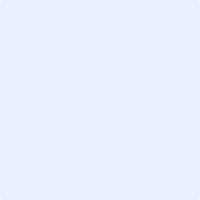 